NOMBRE:_____________________________________________________________FECHA: _________________LA MATERIAMateria es todo aquello que tiene masa y peso, ocupa un lugar en el espacio e impresiona nuestros sentidos .El mundo físico que nos rodea está compuesto de materia. Con nuestros cinco sentidos podemos reconocer o percibir varios tipos de materia. Algunos fácilmente observados como las rocas, que pueden ser vistas y tenerlas en la mano, y otros se reconocen con menos facilidad o no pueden ser percibidos por uno de los sentidos; por ejemplo, el aire.La materia no es toda igual, posee diferencias de forma y estructura interna. A las distintas clases de materia se les llama materiales.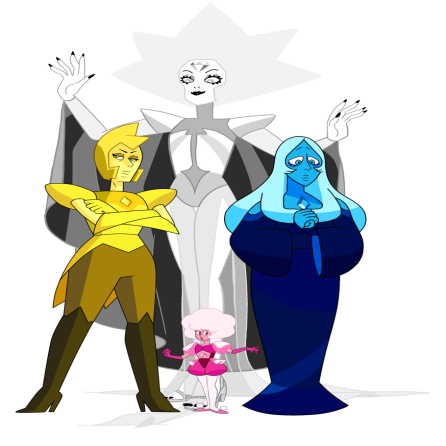 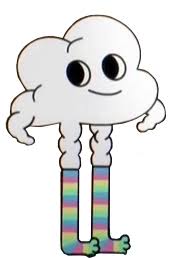 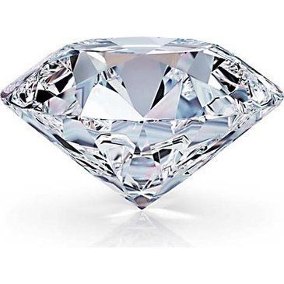 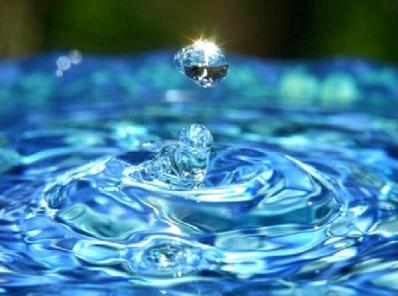 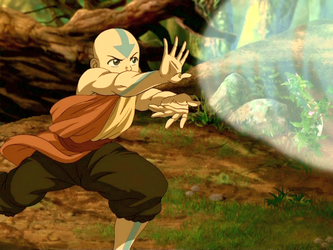 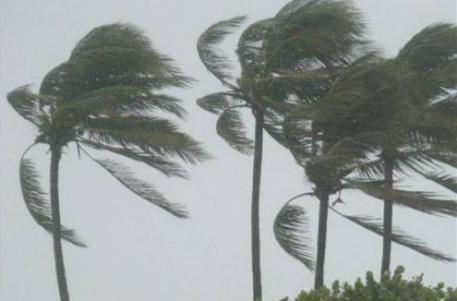 Para poder estudiar la materia es necesario estudiar sus propiedades, estas pueden ser físicas como color, olor, dureza, peso, etc. que pueden ser percibidas por tus sentidos.  Por ejemplo una naranja tiene un olor característico, posee un color y forma definidos. 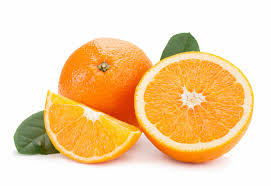 También pueden ser propiedades químicas que nos indican el cambio y comportamiento de la materia, en donde la identidad de la materia  se altera por ejemplo por combustión, oxigenación, putrefacción, etc.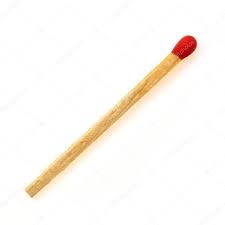 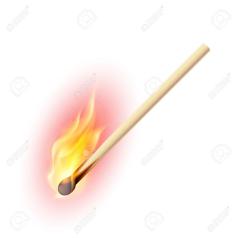 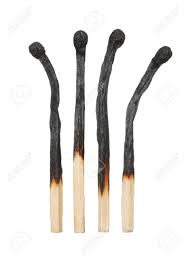 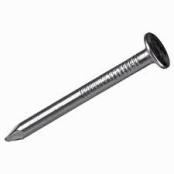 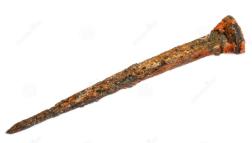 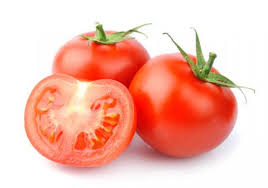 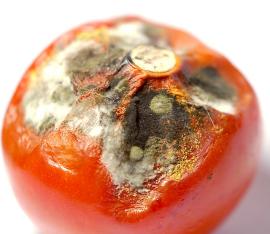 Estados de la materiaEn nuestro planeta la materia se puede encontrar en 3 estados principalmente, solido, líquido y gaseoso,existiendo un cuarto estado no tan común que es el estado de plasma. Las partículas que forman la materia, son pequeñas partes que se encuentran unidas o separadas, dependiendo de su estado. 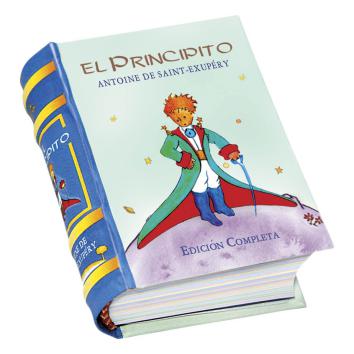 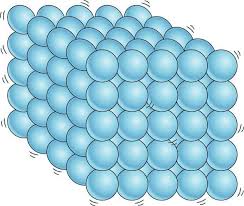 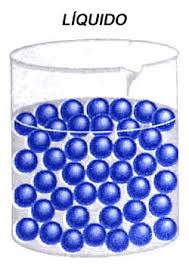 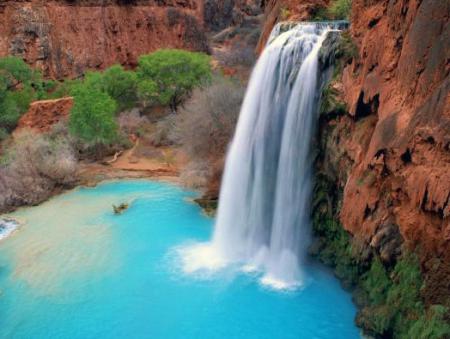 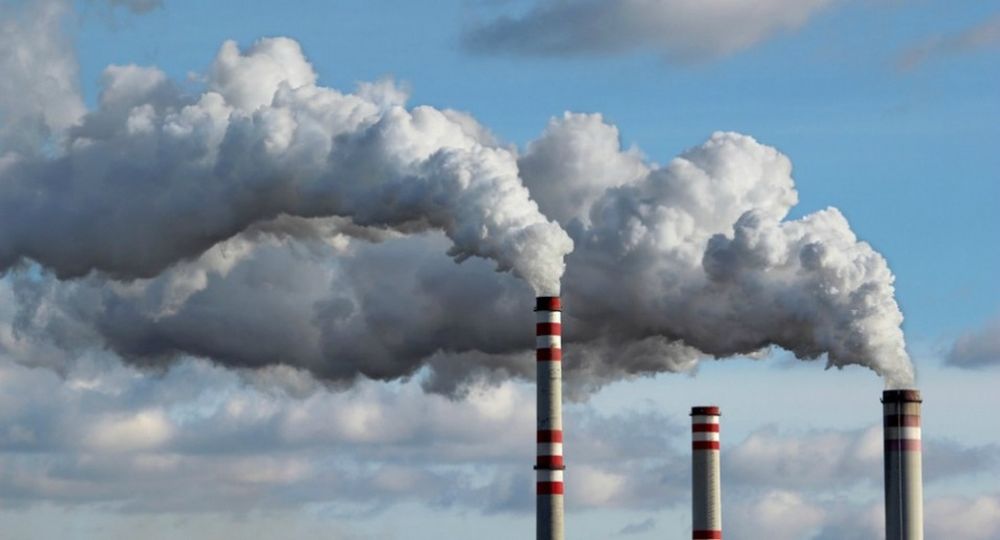 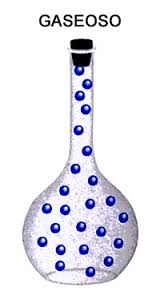 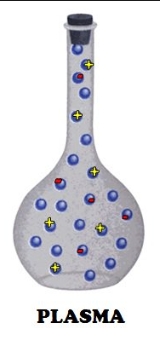 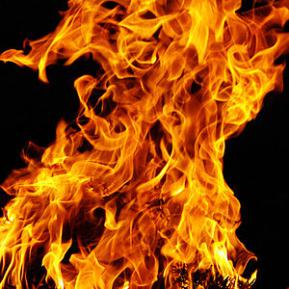 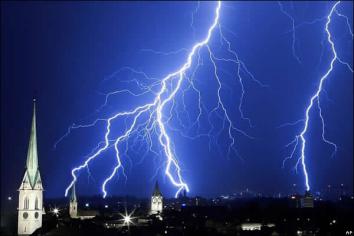 Algunas características de los estados de la materia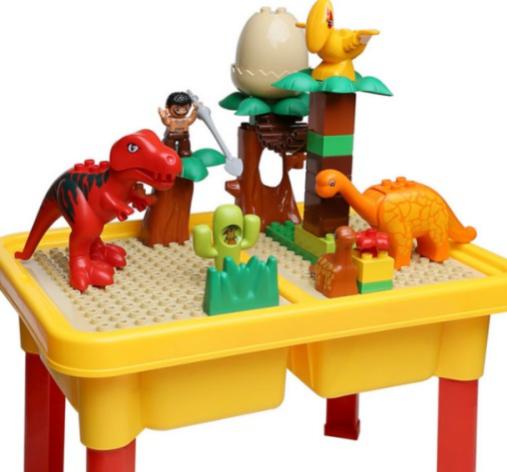 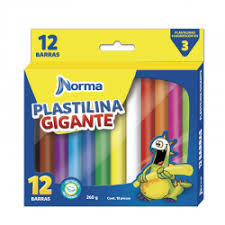 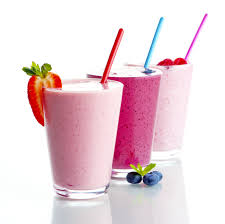 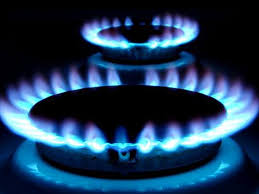 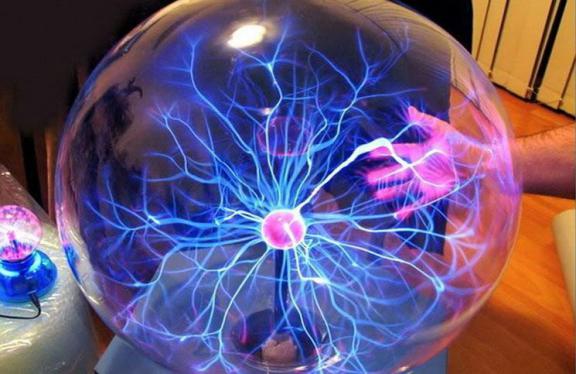 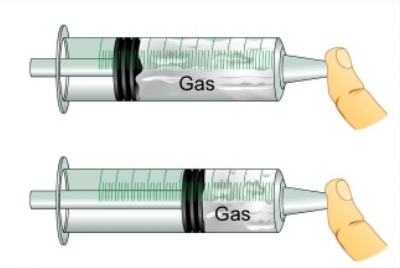 El plasma, al igual que el gas, no tiene forma ni volumen definido. El plasma es capaz de conducir una corriente eléctrica. COMPLETA Y DIBUJA EN LA TABLA LAS PROPIEDADES DE LOS ESTADOS DE LA MATERIA EN CASO.Propiedades de la materia: Masa y volumenMASACualquier cuerpo que tiene materia tiene además masa.  La masa determina la cantidad de materia que poseen todos los cuerpos.  Una manera de medir la masa de un cuerpo es pesándolo, pero la masa y el peso son conceptos distintos, el peso es la fuerza con que la Tierra atrae los cuerpos. 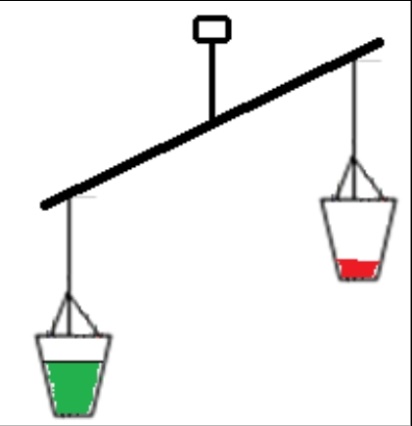 VOLUMENComo ya sabemos la materia se caracteriza por tener masa, sin embargo esta no es la única propiedad que posee. Toda la materia existente ocupa una cantidad de espacio, lo que se denomina volumen. 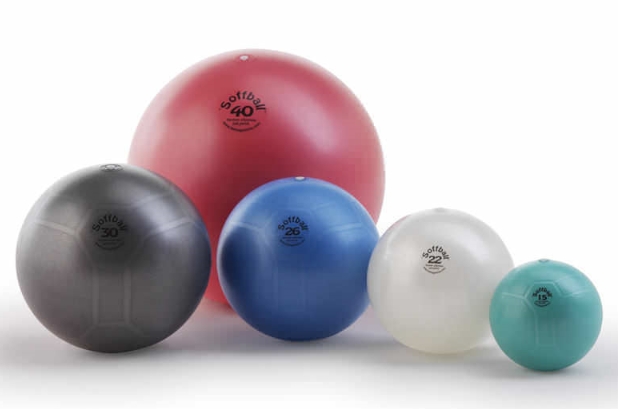 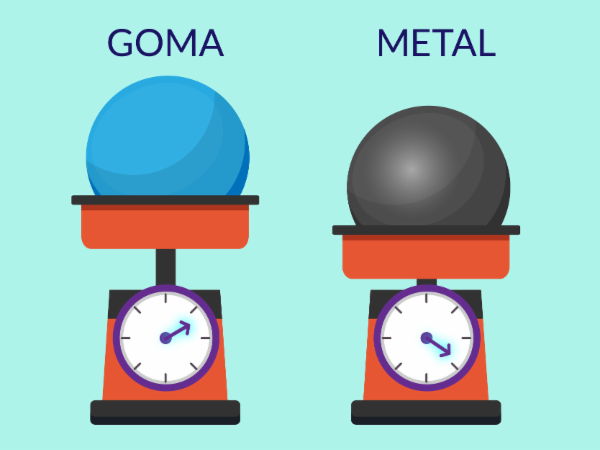 RELACIÓN ENTRE MASA Y VOLUMENYa viste que todos los cuerpos poseen masa y volumen. Cuando estas propiedades se estudian en conjunto, se pueden observar situaciones especiales. La materia de los cuerpos puede tener el mismo volumen y distinta masa.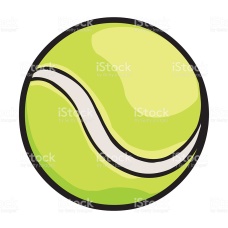 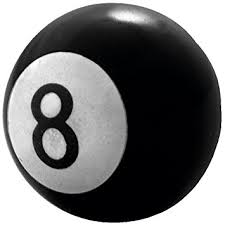 La materia de los cuerpos puede tener la misma masa pero distinto volumen.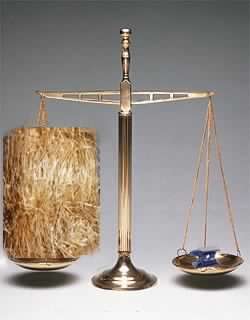 eeeeeee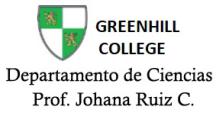 OBJETIVOS:Comprender el concepto de materia y sus propiedades. HABILIDADES:         Demostrar curiosidad e interés por conocer el mundo que nos rodea y sus características.          Reconocer que es la materia, en que estados se encuentra y cuales son sus propiedades. Realice un dibujo de un: Escriba 3 ejemplos de:Dibuje como son las partículas de un:Clasifique en FIJO O VARIABLE sua) forma,  y  b)  volumenSolidoLíquidoGas Plasma 